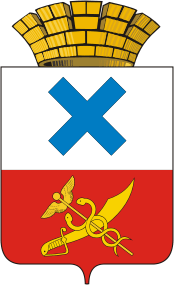 ПОСТАНОВЛЕНИЕглавы Муниципального образованиягород Ирбитот 06 апреля 2020 года № 63-ПГг. ИрбитО внесении изменений в постановление главы Муниципального образования город Ирбит от 18 марта 2020 года № 49-ПГ «О проведении  мероприятий на территории Муниципального образования город Ирбит по профилактике новой коронавирусной инфекции (COVID-19)» (в редакции от 26.03.2020 № 51-ПГ, от 31.03.2020 № 58-ПГ)В соответствии с Указом Губернатора Свердловской области от 03.04.2020 года № 158-УГ «О внесении изменений в Указ Губернатора Свердловской области от 18.03.2020 № 100-УГ «О введении на территории Свердловской области режима повышенной готовности и принятии дополнительных мер по защите населения от новой коронавирусной инфекции (2019-nCoV)»,Распоряжением Правительства Свердловской области от 05.04.2020 № 125-РП «О реализации подпункта "ж" пункта 4 Указа Президента Российской Федерации от 2 апреля 2020 года №239 «О мерах по обеспечению санитарно-эпидемического благополучия населения на территории Российской Федерации в связи с распространением новой коронавирусной инфекции (COVID-19)», в целях недопущения распространения на территории Муниципального образования город Ирбит новой коронавирусной инфекции (2019-nCoV), руководствуясь статьей 27 Устава Муниципального образования город Ирбит  ПОСТАНОВЛЯЮ:1.Внести в постановление главы Муниципального образования город Ирбит от 18 марта 2020 года № 49-ПГ «О проведении  мероприятий на территории Муниципального образования город Ирбит по профилактике новой коронавирусной инфекции (COVID-19)» (в редакции от 26.03.2020 № 51-ПГ, от 31.03.2020 № 58-ПГ) следующие изменения:1) в пункте 11 слова «по 14 апреля 2020 года» заменить словами «по 20 апреля 2020 года»;2) в пункте 13 слова «по 05 апреля 2020 года» заменить словами «по 20 апреля 2020 года»;3) пункт 13 дополнить подпунктом 13.1 следующего содержания: «13.1. Определить, что помимо организаций, продолжающих деятельность в соответствии с Указом Президента от 02.04.2020 № 239 «О мерах по обеспечению санитарно-эпидемиологического благополучия населения на территории Российской Федерации в связи с распространением новой коронавирусной инфекции (COVID-19)» и Указом Губернатора Свердловской области от 18.03.2020 № 100-УГ «О введении на территории Свердловской области режима повышенной готовности и принятии дополнительных мер по защите населения от новой коронавирусной инфекции (2019-nCoV)», на территории Муниципального образования город Ирбит продолжают деятельность организации (работодатели и работники), включенные в перечень организаций, продолжающих деятельность на территории Свердловской области, согласно Распоряжения Правительства Свердловской области от 05.04.2020 № 125-РП «О реализации подпункта "ж" пункта 4 Указа Президента Российской Федерации от 2 апреля 2020 года №239 «О мерах по обеспечению санитарно-эпидемического благополучия населения на территории Российской Федерации в связи с распространением новой коронавирусной инфекции (COVID-19)».2. Начальнику отдела организационной работы и документообеспечения администрации Муниципального образования город Ирбит И.В. Панкрашкиной опубликовать настоящее постановление в общественно-политической газете «Восход» и разместить на официальном сайте администрации Муниципального образования город Ирбит в сети Интернет.3.Контроль за исполнением настоящего постановления оставляю за собой.Глава Муниципального образования город Ирбит                                                                     Н.В. Юдин